Trifle 1 small loaf of angel food cake1 pkg cheese cake instant pudding, either white chocolate or chocolate, add milk per pkg directions1 carton Cool whip or dream whipPackage of any pie filling or fresh strawberriesCut cake in pieces - then layer ingredients. Refrigerate.          -served at Christmas Dinner 2005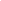 